Ref. No. 												Dated: List of Staff in R/O School of Pharmacy					Dean-Pharmacy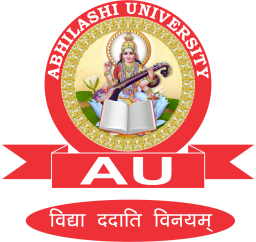 ABHILASHI UNIVERSITYChail Chowk, Tehsil Chachyot, Distt. Mandi (H.P.)Ph: 01907-250408, 9418006520, 9816700520, 9816005139Email: abhilashigroup@gmail.com, website: www.abhilashi-edu.in,www.tramiet.in, www.abhilashiuniversity.inSr. No. Name of Faculty Designation QualificationSpecializationExperienceDate of JoiningState Pharmacy Council name &Reg No.Dr. Amit ChaudharyProfessorPh. D. Pharmaceutics15 Years01/08/2018UP State Pharmacy Council, 23483Mr. Hans RajAssociate ProfessorM. PharmacyPharmaceutics05 Years10/02/2020HP State Pharmacy Council, 32235Mr.Abhishek SoniAssociate  ProfessorM. PharmacyPharmaceutics05 Years02/03/2015HP State Pharmacy Council, 35748Mr. Chirag KapoorAssociate  ProfessorM. PharmacyPharmaceutics06 14/08/2014HP State Pharmacy Council, 32989Mr.Inder KumarAssistant ProfessorM. PharmacyPharmaceutics1 yr 07 Months01/08/2018HP State Pharmacy Council, 34384Mr.Pankaj KumarAssistant ProfessorM. PharmacyPharmaceutics1 yr 07 Months01/08/2018HP State Pharmacy Council, 36846Ms.SushmitaAssistant professorM. PharmacyPharmaceutics1 yr 07 Months01/08/2018HP State Pharmacy Council, 36580Mr.Amit SharmaAssistant ProfessorM. PharmacyPharmaceutics2 yr 07 Months24/07/2017HP State Pharmacy Council, 34846Mr.Priyankul PaliaAssociate ProfessorM. PharmacyPharmaceutical Chemistry6 Years01/05/2019HP State Pharmacy Council, 30964Mr.Anshul JamwalAssociate ProfessorM. PharmacyPharmaceutical Chemistry5 Years 5 Months03/02/2020HP State Pharmacy Council, 29905Diksha ChaudharyAssistant professorM. PharmacyPharmaceutical Chemistry1 yr 07 Months30/07/2018HP State Pharmacy Council, 37753Ms.Sakshi SoodAssistant ProfessorM. PharmacyPharmaceutical Chemistry1 Years01/02/2019HP State Pharmacy Council, 34289Mr.Arvind KumarAssistant ProfessorM. PharmacyPharmaceutical Chemistry1 yr 07 Months02/08/2018HP State Pharmacy Council, 36608Ms.Kritika VermaAssistant ProfessorM. PharmacyPharmaceutical Chemistry07 Months01/08/2019HP State Pharmacy Council, 36220Mr.Kapil Kumar VermaAssociate ProfessorM. PharmacyPharmacology7 Years 7 Months30174HP State Pharmacy Council, 30174Mrs.Chinu KumariAssociate ProfessorM. PharmacyPharmacology5 Years6 month01/08/2015HP State Pharmacy Council, 31354Mrs.Sunita DeviAssistant ProfessorM. PharmacyPharmacology5 Years01/08/2019HP State Pharmacy Council, 26998Ms.Shalini JamwalAssistant ProfessorM. PharmacyPharmacology1 yr 07 Months02/08/2018HP State Pharmacy Council, 36668Mr.Sunny DhimanAssistant ProfessorM. PharmacyPharmacology5 Years15/07/2019HP State Pharmacy Council, 32128Dr. Cahnderashekhar Damodar KhadseProfessorPh.D.Pharmacognosy18.5 Years24/07/2017Maharashtra State Pharmacy Council, 60488Mr. Vishesh UpadhyayAssociate ProfessorM. PharmacyPharmacognosy01/02/2020Mrs.Shalini ThakurAssociate professorM. PharmacyPharmacognosy07 Years1/01/2019HP State Pharmacy Council, 26245Mr. Karun WadhwaAssociate ProfessorM. PharmacyPharmacognosy01/02/2020Ms. Sonakshi ChaudharyAssistant ProfessorM.Pharmacy01/02/2020Mrs. Samriti ThakurAssistant ProfessorM. PharmacyPharmacy Practice02 year 03 month27/03/2017HP State Pharmacy Council, 32143Mr.Gopal KrishnaLecturerB. Pharmacy02 Months11/12/2019HP State Pharmacy Council, 38362Mr. Priyesh ThakurLecturerB. Pharmacy2 Month01/12/2020AppliedMr. Pankaj KumarLecturerB. Pharmacy2 Months01/12/2020AppliedMr. JaswantLecturerB. Pharmacy1 Month01/02/2020HP State Pharmacy Council, 37247Ms. Anjali SharmaLecturerB. Pharmacy1 Month01/02/2020HP State Pharmacy Council, 36766Mr. Ajay KumarLecturerB. Pharmacy1 Month01/02/2020HP State Pharmacy Council, 36767Mr.Abhishek KumarAsst.ProfM.Tech(CS)01 year 02 month14/06/2018NA